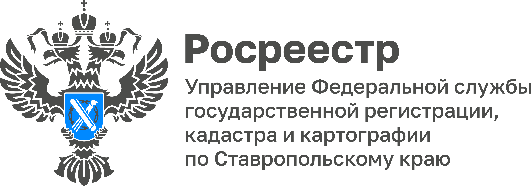 11.08.2023За истекший период 2023 года Управление Росреестра по Ставропольскому краю обследовало с помощью беспилотных летательных аппаратов 2015 земельных участков суммарной площадью 570 га.В рамках реализации государственной программы «Национальная система пространственных данных» Управление Росреестра по Ставропольскому краю активно использует БПЛА и специализированное программное обеспечение.Специалисты отдела государственного земельного надзора с начала года уже произвели 7 полетов в регионе для получения пространственных данных высокой точности.Беспилотники позволяют комплексно обследовать территории, в том числе труднодоступные, и получать пространственные данные о местоположении границ земельных участков.«В настоящее время госземинспектора Управления выполняют полный цикл аэрофотосъемочных работ от этапа согласования со всеми необходимыми органами и службами до этапа создания цифровых ортофотопланов местности. С помощью беспилотников возможно не только выявлять распространенные нарушения земельного законодательства: самовольное занятие и нецелевое использование, – но также проводить мониторинг земель и исправлять реестровые ошибки. Это способствует обеспечению защиты прав собственности и вовлечению в экономический оборот неэффективно используемых земель», – отмечает руководитель Управления Евгений Кошель.